OBEC VŘESINAHlavní 24, Vřesina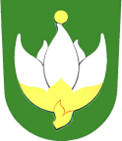 Standardy kvality sociálně-právní ochrany dětí pro obec VřesinaVypracovala: Mgr. Kateřina Štěrbová, matrikářkaZodpovědná osoba: Ing. Petr Řeháček, starostaÚvodStandardy kvality sociálně-právní ochrany dětí (dále také jen SPOD), kterými je povinná se obec Vřesina řídit při poskytování sociálně-právní ochrany dětí, je zpracována na úrovni obecního úřadu I. stupně. Právní základ vychází ze zmocňovacího ustanovení zákona č. 359/1999 Sb., o sociálně-právní ochraně dětí, ve znění pozdějších předpisů. Podrobné znění všech standardů kvality SPOD jsou uvedeny v Příloze č. 1 prováděcí vyhlášky č. 473/2012 Sb., která nabyla účinnosti spolu s výše citovaným předpisem dne 1. ledna 2013. Dalším podkladem je Manuál implementace STANDARDU KVALITY SOCIÁLNĚ-PRÁVNÍ OCHRANY pro orgány sociálně-právní ochrany vypracovaný MPSV v roce 2014.Zákon o sociálně právní ochraně dětí přinesl standardy nejen pro úřady obcí s rozšířenou působností, ale i pro pověřené úřady a obecní úřady I. stupně, dále pro organizace, které 
na základě pověření k výkonu sociálně-právní ochrany tuto činnost vykonávají nebo pro zařízení pro děti vyžadující okamžitou pomoc.Standard č. 1 Místní a časová dostupnostStandard č. 2 Prostředí a podmínkyStandard č. 3 Informovanost o výkonu sociálně-právní ochrany dětíStandard č. 4 Personální zabezpečení výkonu sociálně-právní ochrany dětíStandard č. 5 Přijímání a zaškolováníStandard č. 6 Profesní rozvoj zaměstnancůStandard č. 7 PrevenceStandard č. 8 Přijetí oznámení, posouzení naléhavosti a přidělení případuStandard č. 9 Jednání, vyhodnocení a individuální plán ochrany dítěteStandard č. 10 Kontrola případuStandard č. 11 Rizikové a nouzové situaceStandard č. 12 Dokumentace o výkonu sociálně-právní ochrany dětíStandard č. 13 Vyřizování a podávání stížnostíStandard č.14 Návaznost výkonu sociálně-právní ochrany dětí na další subjektyVýchodiska zpracování, použité podklady a vstupyVypracovaná metodika představuje popis standardů kvality, kterými je obec Vřesina povinna se řídit při poskytování sociálně-právní ochrany dětí na úrovni obecního úřadu I. stupně. Právní základ vychází ze zmocňovacího ustanovení zákona č. 359/1999 Sb., o sociálně-právní ochraně dětí, ve znění pozdějších předpisů. Jsou zde dále rozpracovány principy v souladu s Přílohou č.1 prováděcí přihlášky č. 473/2012 Sb., která nabyla účinnosti spolu s výše citovaným předpisem dne 1. ledna 2013.Dalším podkladem pro vypracování tohoto dokumentu se stal Manuál implementace STANDARDŮ KVALITY SOCIÁLNĚ PRÁVNÍ OCHRANY pro orgány sociálně-právní ochrany vypracovaný MPSV v roce 2014.V souladu s § 9a odst. 3 zákona č. 359/1999 Sb. a s prováděcí vyhláškou č. 473/2012 Sb. platí povinnost řídit se standardy kvality sociálně-právní ochrany dětí rovněž pro všechny pověřené úřady a obecní úřady I. stupně. Podle prováděcí vyhlášky se u těchto úřadů nehodnotí následující standardy:1a, 1b – povinnost zajištění nepřetržitého výkonu SPOD na území celého správního obvodu;4b – povinnost zajistit přiměřený počet zaměstnanců, minimálně 1 pracovníka na 800 dětí s trvalým pobytem;8d – normativ počtu případů maximálně 80 rodin na 1 zaměstnance SPOD;9c, 9d – povinnost provádět vyhodnocování situace dítěte a rodiny a zpracovávat IPOD  (viz též § 10 odst. 3 ZSPOD);14b – příprava dětí starších 16 let, které jsou v náhradní rodinné péči nebo v ústavní péči, na samostatný život. Vzhledem k tomu, že pro tyto obecní úřady nejsou závazné standardy určující min. počet zaměstnanců a normativ počtu případů, nelze na ně plně vztahovat ani standardy:2b, 2c – povinnost zajistit materiální vybavení, hygienické zázemí a ochranné prostředky pro zaměstnance SPOD;4a, 4c – stanovení pracovního zařazení a pracovního profilu zaměstnanců SPOD, povinnost specializace zaměstnanců SPOD, zákaz kumulace s jinými agendami;5a, 5b, 5c, 5d – požadavek na kvalifikační předpoklady pro výkon povolání sociálního pracovníka a na zvláštní odbornou způsobilost na úseku SPOD, pravidla pro přijímání a zaškolování nových zaměstnanců SPOD;6a, 6b, 6c – hodnocení zaměstnanců SPOD, individuální plány vzdělávání, průběžné vzdělávání min. 6 pracovních dnů za rok. Uvedené standardy se hodnotí jen v případě, že je na obecním úřadě zařazen zaměstnanec, v jehož pracovní náplni je zajišťování SPOD alespoň v části jeho pracovního úvazku. V případě, že obec nějakého takového zaměstnance má, musí splňovat kvalifikační předpoklady pro výkon činností dle zákona č. 108/2006 Sb. a zkoušku zvláštní odborné způsobilosti.Sociálně-právní ochrana se zaměřuje zejména na děti, (§ 6 zákona č. 359/1999 Sb.)a) jejichž rodiče1. zemřeli,2. neplní povinnosti plynoucí z rodičovské odpovědnosti, nebo3. nevykonávají nebo zneužívají práva plynoucí z rodičovské odpovědnosti;b) které byly svěřeny do výchovy jiné osoby odpovědné za výchovu dítěte, pokud tato osoba neplní povinnosti plynoucí ze svěření dítěte do její výchovy;c) které vedou zahálčivý nebo nemravný život spočívající zejména v tom, že zanedbávají školní docházku, nepracují, i když nemají dostatečný zdroj obživy, požívají alkohol nebo návykové látky, jsou ohroženy závislostí, živí se prostitucí, spáchaly trestný čin nebo, jde-li o děti mladší než patnáct let, spáchaly čin, který by jinak byl trestným činem, opakovaně nebo soustavně páchají přestupky nebo jinak ohrožují občanské soužití;d) které se opakovaně dopouští útěků od rodičů nebo jiných fyzických nebo právnických osob odpovědných za výchovu dítěte;e) na kterých byl spáchán trestný čin ohrožující život, zdraví, svobodu, jejich lidskou důstojnost, mravní vývoj nebo jmění, nebo je podezření ze spáchání takového činu;f) které jsou na základě žádostí rodičů nebo jiných osob odpovědných za výchovu dítěte opakovaně umísťovány do zařízení zajišťujících nepřetržitou péči o děti nebo jejich umístění v takových zařízeních trvá déle než 6 měsíců;g) které jsou ohrožovány násilím mezi rodiči nebo jinými osobami odpovědnými za výchovu dítěte, popřípadě násilím mezi dalšími fyzickými osobami;h) které jsou žadateli o udělení mezinárodní ochrany, azylanty nebo osobami požívajícími doplňkové ochrany, a které se na území České republiky nacházejí bez doprovodu rodičů nebo jiných osob odpovědných za jejich výchovu; pokud tyto skutečnosti trvají po takovou dobu nebo jsou takové intenzity, že nepříznivě ovlivňují vývoj dětí nebo jsou anebo mohou být příčinou nepříznivého vývoje dětí.Standard č. 2 – Prostředí a podmínky Kritérium 2a Výkon sociálně-právní ochrany je zajištěn v prostorách vhodných pro komunikaci s ohroženými dětmi a rodinami. Orgán sociálně-právní ochrany dětí zajistí takové prostory pro výkon sociálně-právní ochrany dětí, které představují odpovídající zázemí pro výkon SPOD a jejichž kapacita odpovídá množství konzultací spojených s poskytováním SPOD. Pokud je výkon sociálně-právní ochrany zajišťován, tak se tak děje v budově obecního úřadu v obci Vřesina, na adrese Hlavní 24, 742 85 Vřesina. Organizační strukturu úřadu tvoří uvolněný starosta a neuvolněný místostarosta, asistentka starosty, referent stavebního odboru, účetní, personální a mzdová účetní a matrikářka. V organizační struktuře obecního úřadu není zařazen žádný zaměstnanec, který by měl v pracovní náplni, či v části jeho pracovního úvazku zajišťování sociálně-právní ochrany.SPOD je poskytován v kanceláři v přízemí, která ke přizpůsobena k jednání s klienty. V případě, že daný případ vyžaduje diskrétnost a soukromí, popř. je jedná o větší počet klientů, lze se s klienty přesunout do obřadní síně obecního úřadu, která se nachází taktéž na ulici Hlavní 24, Vřesina. Vstup do budovy úřadu je bezbariérový. V prostorech obecního úřadu je zajištěno vytápění, jsou k dispozici toalety a zdroj pitné.Kritérium 2c  Orgán sociálně-právní ochrany má k dispozici vhodné materiální vybavení pro práci s osobami z cílové skupiny, jimž je poskytována sociálně-právní ochrana (dále jen "klient"), zejména s ohledem na potřeby dětí.Kancelář je vybavena nejméně dvěma místy k sezení. Klient má možnosti díky bezbariérového přístupu si vzít do kanceláře kočárek. Pracovnice má k dispozici hračky, knížky, pastelky, omalovánky apod., které jsou udržovány v čistotě a je kontrolována jejich bezpečnost.Standard č. 3 – Informovanost o výkonu sociálně-právní ochrany dětí Kritérium 3a  Orgán sociálně-právní ochrany zveřejní způsobem umožňující dálkový přístup či jiným vhodným způsobem pravidla a postupy jím vytvořené za účelem naplnění standardů kvality sociálně-právní ochrany při poskytování sociálně-právní ochrany dětí.Vnitřní pravidla a postupy SPOD jsou zveřejňovány následujícím způsobem: Elektronická podoba – internetové stránky obce – https://www.vresina.cz/  Tištěná podoba – v budově obecního úřadu v kanceláři matrikářkyTelefonicky – + 420 556 425 829Kritérium 3b Orgán sociálně-právní ochrany má zpracovány informace o rozsahu a podmínkách poskytování sociálně-právní ochrany, a to ve formě srozumitelně cílové skupině. Tyto informace jsou veřejně dostupné. Obecní úřad Vřesina vykonává sociálně-právní ochranu dětí na území obce. Je poskytován omezený rozsah sociálně-právní ochrany dětí, spočívající v základním rámci úkonů.Obcí s rozšířenou působností, která agendu sociálně-právní ochrany vykonává pro obec Vřesina, je Magistrát města Ostravy, odbor sociálních věcí a zdravotnictví, oddělení sociálně-právní ochrany dětí, Prokešovo nám. 8, 729 30 Ostrava, tel.: +420 599443829.Standard č. 7 – Prevence Kritérium 7a Orgán sociálně-právní ochrany aktivně vyhledává a monitoruje ohrožené děti. Prokazatelně koordinuje, případně vytváří podmínky pro preventivní aktivity ve svém správním obvodu.Povinnost vyhledávat a monitorovat ohrožené děti, na které se zaměřuje sociálně-právní ochrana dětí, vyplývá pro všechny obecní úřady I. a II. stupně z § 10 odst. 1 písm. a) zákona č. 359/1999 Sb. Informaci a podnět ohledně možného ohrožení dítěte může obecní úřad obdržet rovněž od kterékoli fyzické osoby v souladu s § 7 odst. 2 zákona č. 359/1999 Sb., anebo např. ze školy, mateřské školy, či z jiného zařízení určeného pro děti, dále také 
od lékaře, obecní policie nebo Policie ČR, nestátní organizace apod. Na obecní úřad se může s žádostí o pomoc obrátit rovněž samo dítě, a to i bez vědomí rodičů nebo jiných osob odpovědných za výchovu v souladu s § 8 odst. 1 zákona č. 359/1999 Sb.Obecní úřad Vřesina jakožto obecní úřad obce I. stupně spolupracuje s Magistrátem města Ostravy, jako obcí s rozšířenou působností a bezodkladně oznamuje informace o ohroženém dítěti podle § 10 odst. 1 písm. g) zákona č. 359/1999 Sb. Pracovníci obce vyhledávají ohrožené děti uvedené v § 6 zákona č. 359/1999 Sb., o sociálně-právní ochraně dětí i ve spolupráci s nevládními organizacemi, Obecní policií Vřesina, Policií ČR, školami a dalšími školskými či zdravotnickými zařízeními, dále ve spolupráci právnickými a fyzickými osobami, které poskytují služby dětem nebo rodinám, pověřenými osobami a poskytovateli sociálních služeb.Kritérium 7b Orgán sociálně-právní ochrany v rámci preventivních aktivit spolupracuje s dalšími fyzickými osobami, právnickými osobami a orgány veřejné moci, zejména s orgány územní samosprávy, pověřenými osobami, poskytovateli sociálních služeb, zástupci škol a školských zařízení, Policií České republiky, Probační a mediační službou, soudem, státním zastupitelstvím, poskytovateli zdravotních služeb, případně dalšími fyzickými osobami, právnickými osobami a orgány veřejné moci zúčastněnými na péči o ohrožené děti podle místních potřeb a podmínek. Všechny uvedené subjekty mohou jako formu spolupráce v rámci výše uvedeného zvolit tým pro děti a mládež.Obec Vřesina finančně a materiálně podporuje spolky a zájmové organizace zaměřené na volnočasové aktivity dětí a mládeže. Zajištěním aktivit a osvojování si dovedností všeobecně uznávaných hodnot přispívá k prevenci nežádoucího chování a snižuje riziko ohrožení dítěte ve smyslu vybraných bodů § 6. Pro děti jsou v rámci finančních možností obce vytvářena a udržována sportoviště a hrací koutky, pořádány maškarní nebo jiné kulturně-společně aktivity. Obecní úřad Vřesina v rámci preventivních aktivit aktivně spolupracuje s Obecní policií Vřesina v rámci prevence kriminality v obci, Základní a Mateřskou školou Vřesina a dalšími poskytovateli zdravotních služeb v obci Vřesina. Standard č. 8 – Přijetí oznámení, posouzení naléhavosti a přidělení případu Kritérium 8a Orgán sociálně-právní ochrany jednotně postupuje při přijetí oznámení případu a jeho evidenci.Obec Vřesina při přijetí jednotlivých forem oznámení či podání, až po způsob a realizaci jejich evidování jako případů, postupuje jednotně. Jednotný postup zaručuje možnost řešení konkrétního případu bez průtahů. Přijmout oznámení je povinen každý zaměstnanec Obecního úřadu Vřesina. Obec Vřesina přijímá jednotlivé podněty e-mailem, datovou schránkou, písemnou zprávou, telefonickou i osobní či jinou formou i na základě anonymního oznámení a vlastním zjištěním. Obec Vřesina má připravenu evidenci dětí, kterým v rámci výkonu sociálně-právní ochrany dětí potenciálně poskytne pomoc a ochranu, a to podle § 56 zákona č. 359/1999 Sb. a podle čl. 34 a 35 směrnice MPSV č. j. 2013/26780-21 ze dne 19. 9. 2013, o stanovení rozsahu evidence dětí a obsahu spisové dokumentace o dětech vedené orgány sociálně-právní ochrany dětí. Konkrétně bude k dispozici rejstřík všech dětí, u kterých bude někdy provádět některé úkony při výkonu sociálněprávní ochrany dětí (rejstřík označený spisovou značkou ROD) Příloha č. 2 Obce - Rejstřík ROD, a dále rejstřík dětí, u kterých by byl potenciálně obecní úřad dožádán obecním úřadem obce s rozšířenou působností nebo soudem o poskytnutí součinnost při sledování dodržování výchovných opatření podle § 13 odst. 1 zákona č. 359/1999 Sb. (zejména sledování uloženého dohledu nebo omezení) Příloha č. 1 Obce - Rejstřík dožádání.Kritérium 8b Každý případ orgánu sociálně-právní ochrany je posouzen s ohledem na jeho naléhavost.Na základě § 15 odst. 1 a § 37 odst. 1 zákona č. 359/1999 Sb. zajišťuje obecní úřad Vřesina neodkladnou péči a činí opatření k ochraně života a zdraví dítěte, které se ocitlo bez péče přiměřené jeho věku a rozumové vyspělosti, případně se z jiného důvodu nachází ve vážném ohrožení života nebo příznivého vývoje. Obecní úřad Vřesina v souladu s § 10 odst. 1 písm. g) zákona č. 359/1999 Sb. oznamuje obecnímu úřadu obce s rozšířenou působností skutečnosti, které nasvědčují tomu, že jde o děti uvedené v § 6. Telefonní kontakt na pracovníka, který zajišťuje OSPOD pro obec Vřesina je +420 599 443 829. Pro oznámení mimo běžnou pracovní dobu se kontaktuje Policie ČR, která zajistí pracovníka pracovní pohotovosti SPOD. Pracovní pohotovost zajišťuje pohotovostní tým složený ze zaměstnanců OSPOD Magistrátu města Ostravy a zaměstnanců OSPOD všech městských obvodů. Pracovní pohotovost je vyhrazena pro výkon základních nutných a bezodkladných úkonů v zájmu nezletilých dětí – např. při ohrožení života dítěte, nebo při neodkladných úkonech v trestním řízení.Jestliže pracovník obecního úřadu Vřesina případ vyhodnotí jako naléhavý, řeší ho bezodkladně. Odpovědnost za vyhodnocení situace má pracovník úřadu.Obecní policie Vřesina při své činnosti pracuje samostatně a bezodkladné případy dětí uvedené v §6 zákona č. 359/1999 Sb. hlásí OSPOD vlastním způsobem.Posouzení naléhavosti případu              Z oznámení, které obec obdrží, plyne, že:a) Jedná se o dítě týrané?                                                                    ANO - NEExistuje podezření na fyzické/psychické týrání, Dítě vykazuje příznaky týrání, apod.b) Je dítě zneužívané?                                                                          ANO - NEExistuje podezření na zneužívání dítěte.c) Dítě se sebepoškozuje?                                                                     ANO - NEViditelné projevy sebepoškozování, nebezpečí, že dítě chce spáchat sebevraždu.d) Je dítě zanedbáváno a je akutně ohroženo                                    ANO – NEna životě/zdraví?Podezření na zanedbávání potřeb dítěte, toto je ohroženo na životě/zdravíe) Je dítě v aktuálním stavu intoxikace po                                         ANO - NEpožití alkoholu/návykových a psychotropních látek?Z oznámení plyne, že je dítě intoxikovánoa stav nesnese odkladu.f) Nachází se dítě bez adekvátního dozoru?                                      ANO - NEnapř. dítě je nalezeno bez dozoru; pohybuje se samona odlehlých místech, apod. g) Je u téhož dítěte podán opakovaný podnět?                                ANO - NEU dítěte se již v minulosti vyskytl stejný nebo podobný podnět a je zjevné, že situace nedoznala změny.Kritérium 8c Každý případ je přidělen konkrétnímu koordinátorovi případu. Koordinátor řídí průběh výkonu sociálně-právní ochrany u daného případu. V organizační struktuře obecního úřadu Vřesina není zařazen žádný zaměstnanec, v jehož pracovní náplni je zajištění sociálně-právní ochrany ani v části jeho pracovní úvazku. Veškerou agendu spojenou s výkonem sociálně-právní ochrany, která je zákonem kladena na obec I. stupně vykonává starosta.Kontakty: info@vresina.czStandard č. 9 – Jednání, vyhodnocování a individuální plán ochrany dítěteKritérium 9a Při jednání s klientem dodržuje orgán sociálně-právní ochrany základní principy výkonu sociálně-právní ochrany zejména - respektuje individuální přístup ke všem klientům, vychází z individuálních potřeb každého klienta, podporuje samostatnost klientů, uplatňuje individuální přístup k potřebám každého klienta, motivuje k péči o děti, posiluje sociální začleňování klientů, důsledně dodržuje lidská práva a základní svobody, podporuje kontakt s přirozeným sociálním prostředím, informuje klienta o postupech používaných při výkonu sociálně-právní ochrany.Povinnost projednat s rodiči a s dítětem nedostatky ve výchově dítěte nebo v chování dítěte a povinnost působit na rodiče, aby řádně plnili své povinnosti vyplývající z rodičovské odpovědnosti, zejména pokud jde o péči o osobu dítěte, jeho zdraví, ochranu, vzdělávání a výchovu, je obecním úřadům stanovena v § 10 odst. 1 písm. b) až d) zákona.Při jednání s klientem v rámci sociálně-právní ochrany dětí jsou obcí Vřesina dodržovány základní principy výkonu sociálně-právní ochrany a to zejména:- Individuální přístup ke všem klientům - Individuální potřeby každého klienta - Podpora samostatnosti klientů - Motivace k péči o děti - Posilování sociálního začlenění klientů - Dodržování lidských práv a svobod - Podpora kontaktu s přirozeným sociálním prostředím - Informování klientů o postupech používaných při výkonu sociálně-právní ochrany.Pracovníci Obecního úřadu Vřesina jsou dále povinni dodržovat při jednání s klientem etický kodex sociálních pracovníků a chovat se v souladu s dobrými mravy.Kritérium 9b Orgán sociálně-právní ochrany zajišťuje služby potřebné pro jednání s osobami se specifickými potřebami, nebo má dojednanou spolupráci s fyzickými osobami a právnickými osobami, které tyto služby zajistí externě.Obec Vřesina není schopna vlastními silami zabezpečit adekvátní služby na poli sociálně-právní ochrany klientům se specifickými potřebami, proto je jim zajišťována stejně kvalitní sociálně-právní ochrana jako ostatním klientům ve spolupráci s fyzickými nebo právnickými osobami, které tyto služby zajišťují externě. Obec Vřesina využívá katalog poskytovatelů sociálních a navazujících služeb zpracovaný městem Ostrava. https://www.ekatalog.cz/o/zdravi/socialni-sluzby/moravskoslezsky-kraj/Služby je možné čerpat i od dalších subjektů zapojených do Sítě sociálních služeb Moravskoslezského kraje.Standard č. 10 – Kontrola případuKritérium 10a Orgán sociálně-právní ochrany zajišťuje pravidelnou kontrolu případů.Krajský úřad prování kontrolní činnost při naplňovaní standardů kvality SPOD u obecních úřadu. Kompetentním krajským úřadem pro obec Vřesina je Krajský úřad Moravskoslezského kraje, 28. října 2771, 702 00 Moravská Ostrava a Přívoz. Z kontroly je pořízen písemný protokol. Pravidelnou kontrolu na úseku SPOD v rámci Obecního úřadu Vřesina je prováděna starostou minimálně 1x ročně. V případě stížnosti klienta proběhne kontrola evidence bezodkladně. Jsou zajišťovány objektivní skutečnosti a stížnosti je vyhodnocena. V případě, že jsou zjištěny nedostatky při řešení případu, jsou přijaty adekvátní nápravné prostředky.Kontrolovaný zaměstnanec je o kontrole vyrozuměn tři dny před samotným průběhem kontroly je o jeho výsledku informován. Z kontroly se provede zápis. V případě stížnosti klienta proběhne kontrola evidence bezodkladně. Při zjištění nedostatků při řešení případu jsou přijaty adekvátní nápravné prostředky. Standard č. 12 - Dokumentace o výkonu sociálně-právní ochrany dětíKritérium 12aOrgán sociálně-právní ochrany uplatňuje systém zpracování, vedení, evidence a archivace dokumentace, včetně vedení elektronické dokumentace v informačním systému sociálně-právní ochrany dětí o klientech a dalších osobách.O dětech, které jsou zařazeny v evidenci obecního úřadu (viz kritérium 8a), vede obecní úřad Vřesina spisovou dokumentaci podle § 56 zákona č. 359/1999 Sb. a čl. 34, 35 prováděcí směrnice MPSV č. j. 2013/26780-21 ze dne 19. 9. 2013, tzn. jednoduchou evidenci a spisovou dokumentaci dětí, jimž obecní úřad ve své působnosti poskytl pomoc a ochranu. Viz Příloha č. 1 Obce - Rejstřík dožádání a Příloha č. 2 Obce - Rejstřík ROD. Spisová značka ROD je tvořena označením „ROD“, které představuje zkratku ze slova „Rodina“, doplněným pořadovým číslem zápisu do rejstříku ROD, lomeným druhým dvojčíslím, popřípadě celým čtyřčíslím kalendářního roku, v němž došlo k zápisu do rejstříku. Spisová značka ROD se uvádí na všech písemnostech týkajících se dítěte a jeho rodičů. Pro obsah záznamů založených ve spisové dokumentaci platí obdobně čl. 2 odst. 4 směrnice MPSV č. j. 2013/26780-21. Skartační lhůta je zákonem stanovena v délce 15 let a začíná běžet od začátku kalendářního roku, který následuje po vyřazení dítěte z evidence obecního úřadu (viz § 55 odst. 7 písm. a) zákona č. 359/1999 Sb.).Kritérium 12bZáznamy orgánu sociálně-právní ochrany jsou vedeny takovým způsobem, aby byly srozumitelné pro klienta.Záznamy se rozumí veškeré záznamy ze schůzek, šetření a konzultací, které jsou vedeny s dítětem, jeho zákonnými zástupci, sourozenci, osobami pečujícími, či dalšími osobami (učiteli, lékaři, vedoucími volnočasových aktivit atd.). Ostatní dokumenty, pokud jsou (posudky odborníků, kopie zpráv apod.), zůstávají tak, jak byly doručeny. Záznamy jsou pořizovány písemně, označené hlavičkou, kde je uvedené datum, číslo spisové dokumentace a jméno klienta. Záznamy zapisuje pracovník obecního řadu/starosta po schůzce s klientem, pokud je přítomno více pracovníků, je záznam podepsán všemi přítomnými. Po ukončení jednání je záznam vytištěn, klientovi je umožněno jeho přečtení, případně oprava formulací. Nakonec je podepsán všemi účastníky jednání.Klient může dle zákona o SPOD nahlédnout do spisové dokumentace. Záznamy do spisu jsou psány čitelnou a pro klienta srozumitelnou formou a jsou pořizovány v úředním jazyce. Záznamy jsou řazeny chronologicky. Součástí každého spisu je jeho obsah a stránky jsou číslovány. Součástí spisu mohou být obrazové a zvukové záznamy.Standard č. 13 - Vyřizování a podávání stížnostíKritérium 13aOrgán sociálně-právní ochrany má zpracována pravidla pro podávání, vyřizování a evidenci stížností v podobě srozumitelné pro všechny klienty.Při vyřizování stížností, které se týkají postupu obecního úřadu I. a II. stupně při zajišťování sociálně-právní ochrany dětí nebo chování zaměstnanců obecního úřadu, kteří jsou pověřeni výkonem sociálně-právní ochrany dětí, platí pravidla stanovená v § 175 správního řádu.(1) Dotčené osoby mají právo obracet se na správní orgány se stížnostmi proti nevhodnému chování úředních osob nebo proti postupu správního orgánu, neposkytuje-li tento zákon jiný prostředek ochrany.(2) Podání stížnosti nesmí být stěžovateli na újmu; odpovědnost za trestný čin nebo správní delikt není tímto ustanovením dotčena.(3) Stížnost lze podat písemně nebo ústně; je-li podána ústně stížnost, kterou nelze ihned vyřídit, sepíše o ní správní orgán písemný záznam.(4) Stížnost se podává u toho správního orgánu, který vede řízení. Tento správní orgán je povinen prošetřit skutečnosti ve stížnosti uvedené. Považuje-li to za vhodné, vyslechne stěžovatele, osoby, proti nimž stížnost směřuje, popřípadě další osoby, které mohou přispět k objasnění věci.(5) Stížnost musí být vyřízena do 60 dnů ode dne jejího doručení správnímu orgánu příslušnému k jejímu vyřízení. O vyřízení stížnosti musí být stěžovatel v této lhůtě vyrozuměn. Stanovenou lhůtu lze překročit jen tehdy, nelze-li v jejím průběhu zajistit podklady potřebné pro vyřízení stížnosti.(6) Byla-li stížnost shledána důvodnou nebo částečně důvodnou, je správní orgán povinen bezodkladně učinit nezbytná opatření k nápravě. O výsledku šetření a opatřeních přijatých k nápravě se učiní záznam do spisu; stěžovatel bude vyrozuměn jen tehdy, jestliže o to požádal.(7) Má-li stěžovatel za to, že stížnost, kterou podal u příslušného správního orgánu, nebyla řádně vyřízena, může požádat nadřízený správní orgán, aby přešetřil způsob vyřízení stížnosti.Kritérium 13bOrgán sociálně-právní ochrany informuje klienty a další osoby o možnosti podat stížnost, a to způsobem srozumitelným klientům a dalším osobám.Každý klient obecního úřadu obce Vřesina je při výkonu agendy sociálně-právní ochrany v případě potřeby informován o tom, že stížnosti mohou být podávány písemně, elektronicky nebo ústně. Není-li při ústním podání stížnosti tato vyřízena v rámci rozhovoru se stěžovatelem, vyhotoví adresát stížnosti (za obec starosta) písemný protokol o podání stížnosti. Protokol obsahuje identifikační údaje stěžovatele, tj. jeho jméno, příjmení nebo název subjektu u právnických osob, dále stěžovatelovu doručovací adresu, předmět stížnosti a podpis stěžovatele. S tímto protokolem je dále nakládáno jako s písemnou stížností.Obec VřesinaHlavní 24742 85 Vřesinamail: obec@vresina.czdatová schránka: mwaazcttel starosta: 732 515 219tel. obecní úřad: +420 556 425 829Standard č.14 - Návaznost výkonu sociálně-právní ochrany dětí na další subjektyKritérium 14aOrgán sociálně-právní ochrany zprostředkovává a doporučuje klientům služby jiných fyzických a právnických osob podle jejich potřeb, a to v souladu s cíli podpory stanovenými v individuálním plánu ochrany dítěte.Obecní úřad obce Vřesina při jednání s rodiči, dětmi nebo jinými osobami odpovědnými za výchovu dítěte odkazuje zejména na činnost obecního úřadu obce s rozšířenou působností v Ostravě, který je klíčovým článkem v soustavě orgánů sociálně-právní ochrany dětí. https://www.ostrava.cz/cs/urad/magistrat/odbory-magistratu/odbor-socialnich-veci-a-zdravotnictvi/oddeleni-socialne-pravni-ochrany-detiMgr. Lenka Honusová Russová, vedoucí oddělení sociálně-právní ochrany dětí, tel.: 420 599 443 814, e-mail: lhonusovarussova@ostrava.czDále obecní úřad Vřesina doporučuje nebo zprostředkovává rovněž služby a pomoc ze strany nestátních organizací, které mají pověření k výkonu sociálně-právní ochrany dětí nebo jsou registrovanými poskytovateli sociálních služeb. Při poskytování poradenství ohledně uplatnění nároků dítěte a rodičů v sociální oblasti Obecní úřad Vřesina odkazuje na činnost příslušných poboček Úřadu práce ČRhttps://www.uradprace.cz/web/cz/moravskoslezsky-kraj#obsah(dávky pomoci v hmotné nouzi, dávky státní sociální podpory, dávky pěstounské péče, dávky pro osoby se zdravotním postižením, příspěvek na péči, služby zprostředkování zaměstnání, podpora v nezaměstnanosti atd.), případně dalších orgánů sociálního zabezpečení (okresní správy sociálního zabezpečení)https://www.cssz.cz/web/cz/kontakty/region/ossz/moravskoslezsky-kraj/ostrava#obsahObec Vřesina má k dispozici seznam poskytovatelů odborných služeb, a to nejen v rámci komunitního plánování sociálních služeb, ale i v rámci běžné činnosti sociálně-právní ochrany vypracovaný pro celé správní území Ostravy.Výčet problémů, na které se subjekty specializují:1 Centrum sociálních služeb Poruba, příspěvková organizace. ...2 AHOL - Střední odborná škola, s.r.o. ...3 Domov Magnolie, Ostrava-Vítkovice, příspěvková organizace. ...4 Dům dětí a mládeže, Ostrava - Poruba, příspěvková organizace (pobočka Středisko…Přílohy:1. Příloha č. 1 Obce - Rejstřík dožádání2. Příloha č. 2 Obce - Rejstřík ROD3. Příloha č. 3 Obce – Směrnice MPS